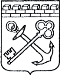 АДМИНИСТРАЦИЯ ЛЕНИНГРАДСКОЙ ОБЛАСТИКОМИТЕТ ПО СОХРАНЕНИЮ КУЛЬТУРНОГО НАСЛЕДИЯ ЛЕНИНГРАДСКОЙ ОБЛАСТИПРИКАЗ«___»____________2021 г.                                                         №___________________                                                                                                    Санкт-ПетербургОб установлении предмета охраныобъекта культурного наследия федерального значения (достопримечательного места) «Рубежи обороны войск Ленинградского фронта в районе ожесточенных боев с немецко-фашистскими оккупантами в 1941-1943 гг.», расположенного   по адресу: Ленинградская область, Всеволожский район, берега реки Невы                   и Ладожского озера от деревни Большие Пороги до деревни КокоревоВ соответствии со статьями 9.1, 20, 33 Федерального закона                                                     от 25 июня 2002 года № 73-ФЗ «Об объектах культурного наследия (памятниках истории и культуры) народов Российской Федерации», ст. 4 закона Ленинградской области от 25 декабря 2015 года № 140-оз «О государственной охране, сохранении, использовании и популяризации объектов культурного наследия (памятников истории и культуры) народов Российской Федерации, расположенных                               на территории Ленинградской области», п. 2.1.1. Положения о комитете                           по сохранению культурного наследия Ленинградской области, утвержденного постановлением Правительства Ленинградской области от 24 декабря 2020 года                    № 850, приказываю: Установить предмет охраны объекта культурного наследия федеральногозначения (достопримечательного места) «Рубежи обороны войск Ленинградского фронта в районе ожесточенных боев с немецко-фашистскими оккупантами                           в 1941-1943 гг.», расположенного  по адресу: Ленинградская область, Всеволожский район, берега реки Невы и Ладожского озера от деревни Большие Пороги до деревни Кокорево, принятого на государственную охрану постановлением Совета Министров РСФСР от 21.05.1982 № 303, согласно приложению к настоящему приказу.Отделу по осуществлению полномочий Российской Федерации в сфере объектов культурного наследия комитета по сохранению культурного наследия Ленинградской области обеспечить:– внесение соответствующих сведений в Единый государственный реестр объектов культурного наследия (памятников истории и культуры) народов Российской Федерации.Сектору осуществления надзора за состоянием, содержанием, сохранением, использованием и популяризацией объектов культурного наследия комитета по сохранению культурного наследия Ленинградской области обеспечить размещение настоящего приказа на сайте комитета по сохранению культурного наследия Ленинградской области в информационно-телекоммуникационной сети «Интернет».Настоящий приказ вступает в силу со дня его официального опубликования.Контроль за исполнением настоящего приказа возложить на заместителя председателя комитета по сохранению культурного наследия Ленинградской области. Заместитель Председателя ПравительстваЛенинградской области – председатель комитета по сохранению культурного наследия				       В.О. ЦойПриложениек приказу комитета по сохранению культурного наследия Ленинградской областиот «__»_____________2021 г.№_______________________Предмет охраны объекта культурного наследия федерального значения«Рубежи обороны войск Ленинградского фронта в районе ожесточенных боевс немецко-фашистскими оккупантами в 1941-1943 гг.», расположенного по адресу: Ленинградская область, Всеволожский район, берега реки Невы                   и Ладожского озера от деревни Большие Пороги до деревни КокоревоПредмет охраны может быть уточнен в процессе историко-культурных                                   и реставрационных исследований, реставрационных работ.№п/пВиды предмета охраныПредмет охраныФотофиксация12341.Геоморфологические характеристики:Планировочная структура и ее элементы. Элементыкомпозиционно-активного рельефа:- природный рельеф(ландшафт), актуальныйна мемориальный период 1941- 1943 гг., во всейсовокупности типов: возвышенности, низменности, овраги, береговые склоны, прибрежные зоны, высотные отметки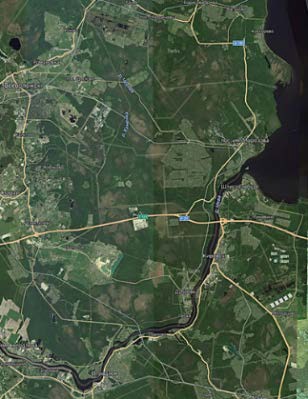 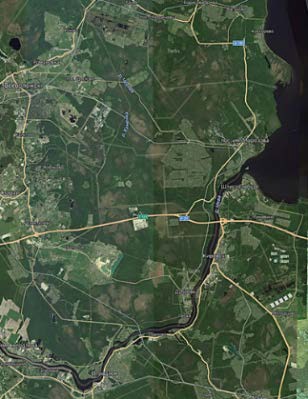 1.Геоморфологические характеристики:Планировочная структура и ее элементы. Элементыкомпозиционно-активного рельефа:- береговая линияи прибрежная территория реки Невы, Черной речки, речки Дубровки, руслабезымянных ручьев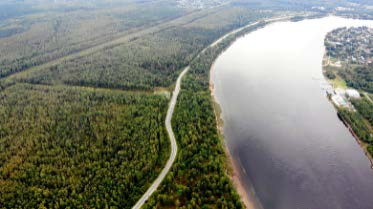 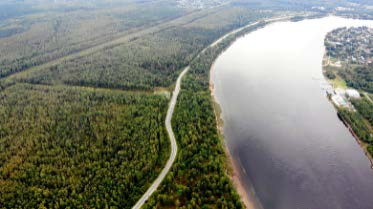 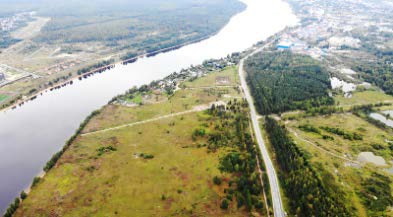 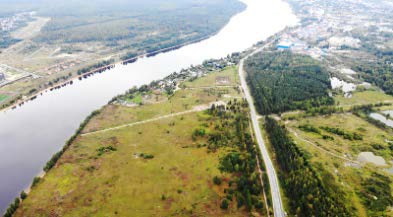 2.Ландшафтныехарактеристики:- ландшафт береговой линии реки Невы,Черной речки, речки Дубровки,озелененные участки,соотношение открытыхи закрытых пространств;- типы природногоозеленения: леса, рощи, луга, поля, поляны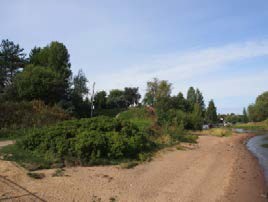 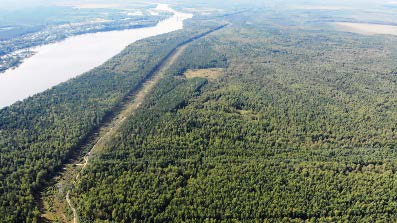 3.Планировочныехарактеристики:исторические трассы дорог;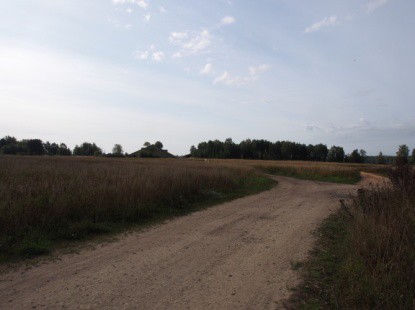 3.Планировочныехарактеристики:- местоположение переправыв 1941-1943 гг.через р. Неву из района Невской Дубровки;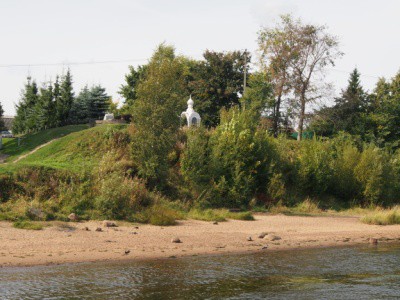 3.Планировочныехарактеристики:- местоположение переправыв 1941-1943 гг.через р. Неву из районап. Пески на другой берег Невы;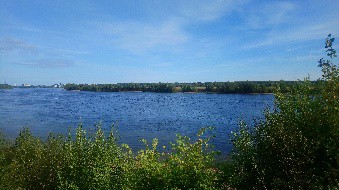 3.Планировочныехарактеристики:- территория заброшенногоаэродрома у п. Пески,на котором в августе-сентябре 1941 годабазировался 194-й истребительныйавиаполк ПВО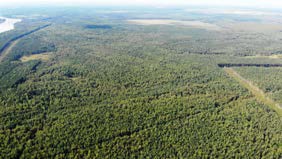 4.Элементы объемно-пространственной структуры достопримечательного места:- военно-инженерныефортификационные сооружения: окопы, укрепления, доты, противотанковые надолбы, блиндажи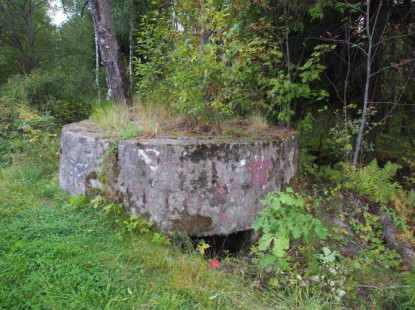 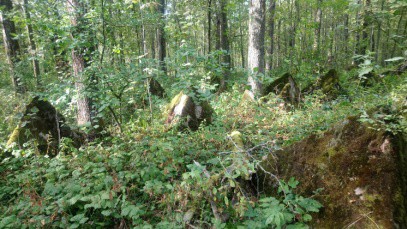 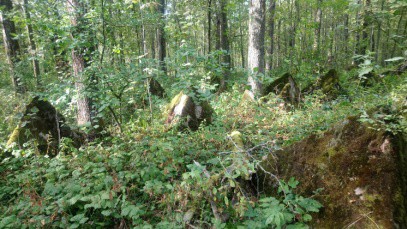 5.Мемориальные объекты,их местоположение, объемно-пространственные характеристики, материал, габариты, высотные отметки, конструктивные особенности, декоративно-художественноеоформление, особенности обработки:Объект культурного наследия федерального значения«Памятник«Безымянная высота», входящий в «Ансамбль «Зеленый пояс Славы Ленинграда»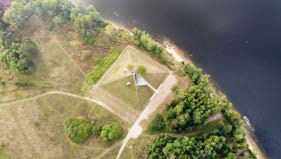 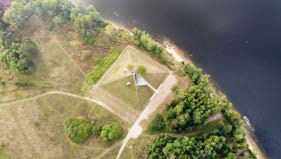 5.Мемориальные объекты,их местоположение, объемно-пространственные характеристики, материал, габариты, высотные отметки, конструктивные особенности, декоративно-художественноеоформление, особенности обработки:Объект культурного наследия федерального значения«Памятник железнодорожникам, обеспечивавшим перевозку грузов для осажденного Ленинграда по «Дороге жизни», входящийв «Ансамбль «Зеленый пояс Славы Ленинграда»:- стела с горельефоми памятным  текстом;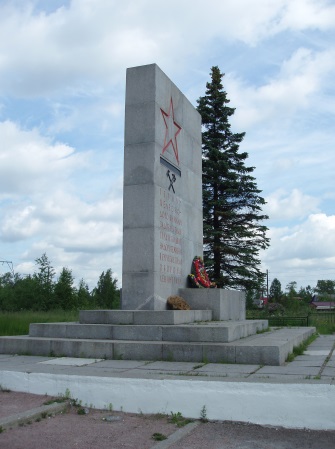 5.Мемориальные объекты,их местоположение, объемно-пространственные характеристики, материал, габариты, высотные отметки, конструктивные особенности, декоративно-художественноеоформление, особенности обработки:Объект культурного наследия федерального значения«Памятник-стелавоинам-понтонерам, обеспечивавшимтранспортную связьосажденного Ленинграда со страной в 1943 г.»,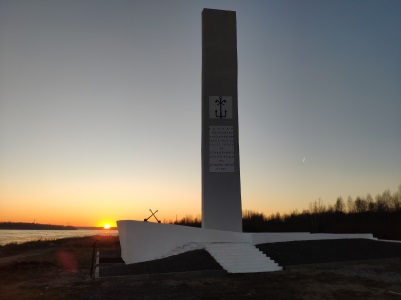 входящий в «Ансамбль «Зеленый пояс Славы Ленинграда»:- стела с памятным текстом;- два якоря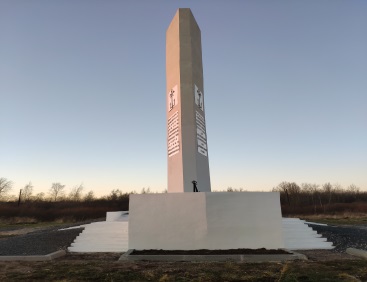 5.Мемориальные объекты,их местоположение, объемно-пространственные характеристики, материал, габариты, высотные отметки, конструктивные особенности, декоративно-художественноеоформление, особенности обработки:Объект культурного наследия регионального значения«Памятник-стела на месте,где в 1943 г. после прорыва блокады Ленинграда, былапостроена переправа и ж.д. линия через Неву, связавшая осажденный Ленинград со страной»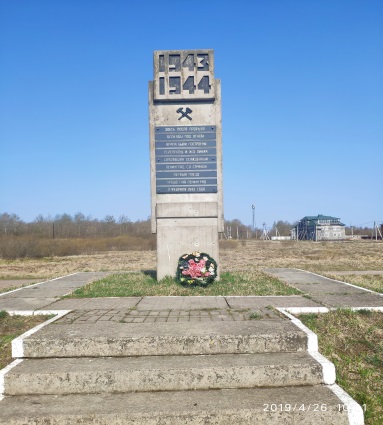 5.Мемориальные объекты,их местоположение, объемно-пространственные характеристики, материал, габариты, высотные отметки, конструктивные особенности, декоративно-художественноеоформление, особенности обработки:Объект культурного наследия регионального значения«Здание, где осенью 1941г.находился штаб1-й дивизии войск НКВД, принимавших участие в боях за Ленинград.На здании установлена памятная доска»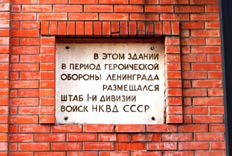 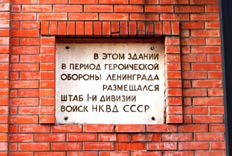 5.Мемориальные объекты,их местоположение, объемно-пространственные характеристики, материал, габариты, высотные отметки, конструктивные особенности, декоративно-художественноеоформление, особенности обработки:Объект культурного наследия регионального значения«Памятник-паровоз, работавший на «Дороге жизни» в годы Великой Отечественной войны»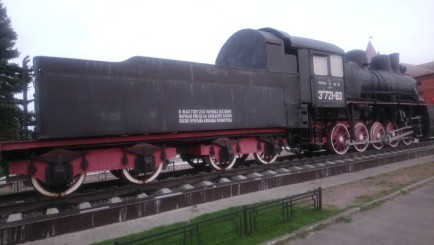 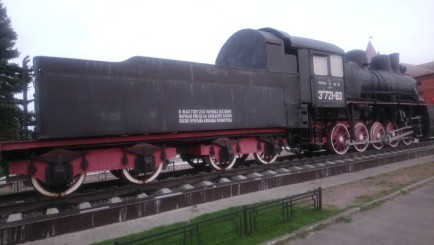 5.Мемориальные объекты,их местоположение, объемно-пространственные характеристики, материал, габариты, высотные отметки, конструктивные особенности, декоративно-художественноеоформление, особенности обработки:Объект культурного наследия регионального значения«Братское кладбищесоветских воинов, погибших в 1941-44 гг.»у ж.д. платформы «21 км», близ гражданского кладбища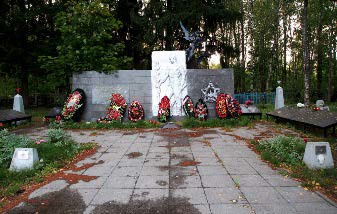 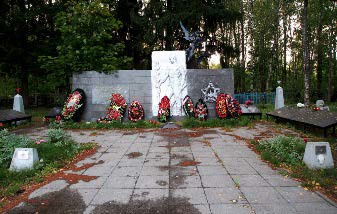 5.Мемориальные объекты,их местоположение, объемно-пространственные характеристики, материал, габариты, высотные отметки, конструктивные особенности, декоративно-художественноеоформление, особенности обработки:Объект культурного наследия регионального значения«Четыре дота на рубеже обороны советских войскв 1941-43 гг.»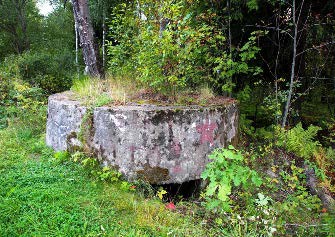 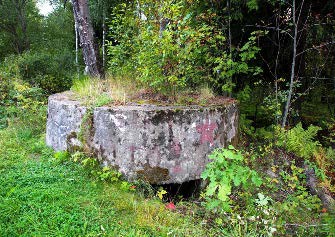 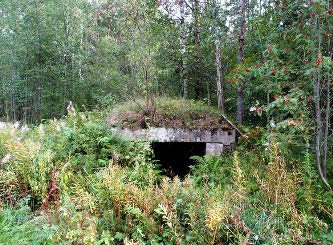 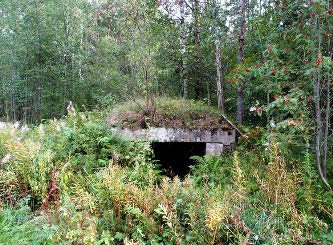 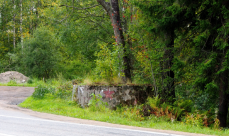 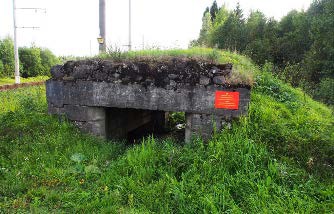 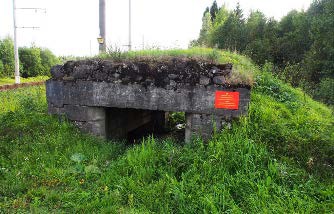 5.Мемориальные объекты,их местоположение, объемно-пространственные характеристики, материал, габариты, высотные отметки, конструктивные особенности, декоративно-художественноеоформление, особенности обработки:Объект культурного наследия регионального значения«Дом, где в 1943 г.находился штаб бригады воинов-понтонеров,наводивших переправычерез Неву, после прорыва блокады Ленинграда.На доме установлена памятная доска»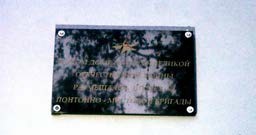 5.Мемориальные объекты,их местоположение, объемно-пространственные характеристики, материал, габариты, высотные отметки, конструктивные особенности, декоративно-художественноеоформление, особенности обработки:Объект культурного наследия регионального значения«Памятный знак -«Винтовка», на рубеже обороны советских войск в 1941-43 гг.»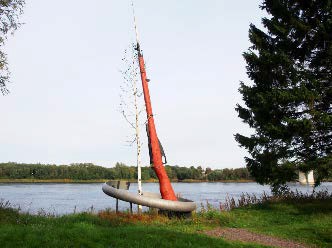 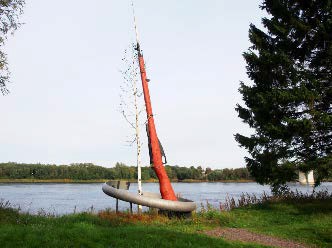 5.Мемориальные объекты,их местоположение, объемно-пространственные характеристики, материал, габариты, высотные отметки, конструктивные особенности, декоративно-художественноеоформление, особенности обработки:Объект культурного наследия регионального значенияБратские захоронениясоветских воинов, погибших в 1941-44 гг.у памятника «Винтовка»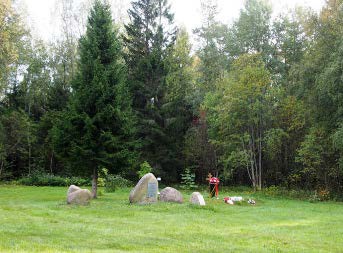 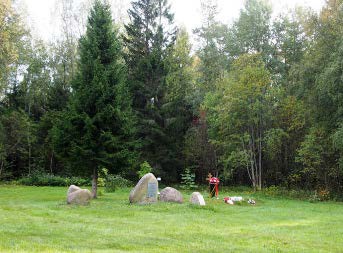 5.Мемориальные объекты,их местоположение, объемно-пространственные характеристики, материал, габариты, высотные отметки, конструктивные особенности, декоративно-художественноеоформление, особенности обработки:Объект культурного наследия регионального значения«Бывший форт, где в 1941-44 гг. находилась береговая батарея КБФ, защищавшая«Дорогу жизни» и рубежи обороны советских войск на берегах Ладоги и Невы.Сохранилисьж.бет. сооружения».- Командно-наблюдательная вышка;- Подземные сооружения(бункеры);- Наблюдательная вышка соткрытой площадкой;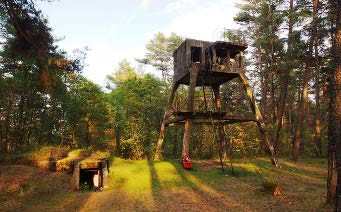 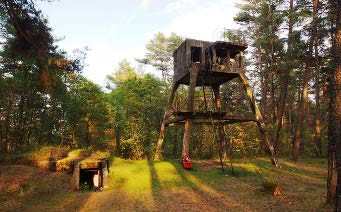 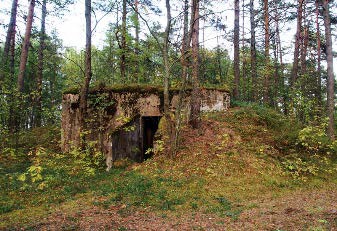 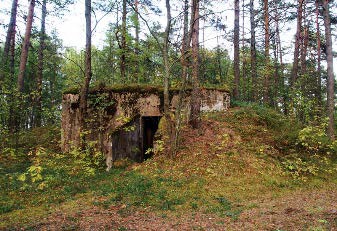 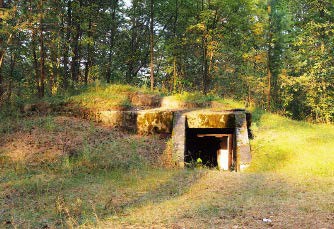 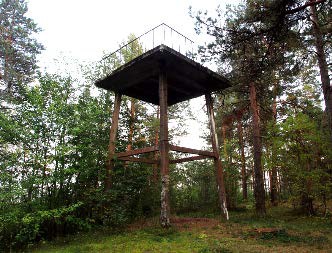 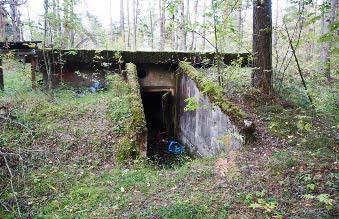 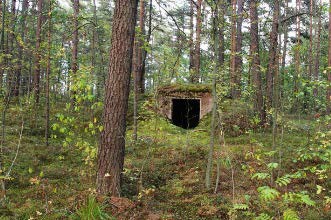 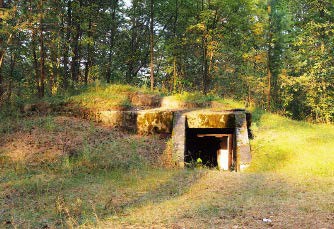 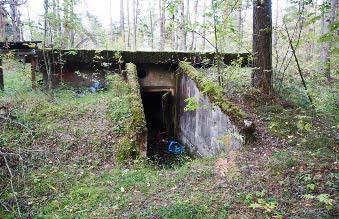 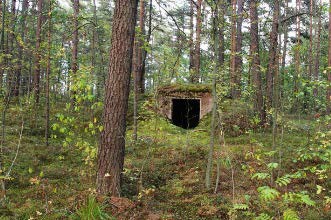 5.Мемориальные объекты,их местоположение, объемно-пространственные характеристики, материал, габариты, высотные отметки, конструктивные особенности, декоративно-художественноеоформление, особенности обработки:Объект культурного наследия регионального значения«Братское кладбище советских воинов, погибших в 1941-44 гг.»в д. Резвых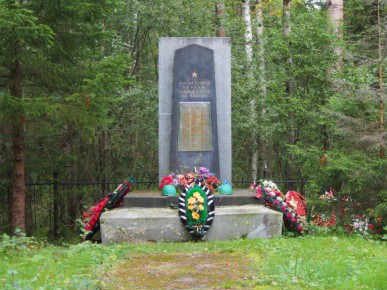 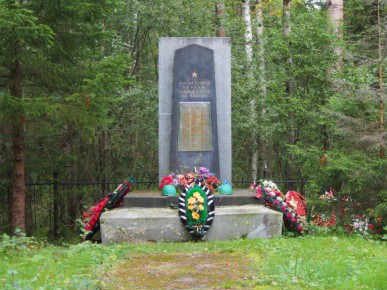 5.Мемориальные объекты,их местоположение, объемно-пространственные характеристики, материал, габариты, высотные отметки, конструктивные особенности, декоративно-художественноеоформление, особенности обработки:Объект культурного наследия регионального значения«Братское захоронение советских воинов, погибших в боях за Ленинград в 1941-44 гг.»в д. Островки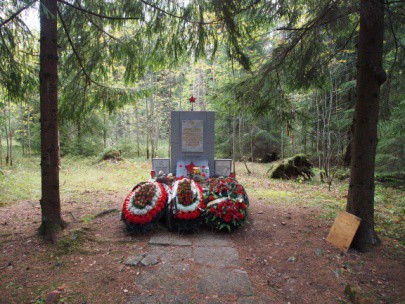 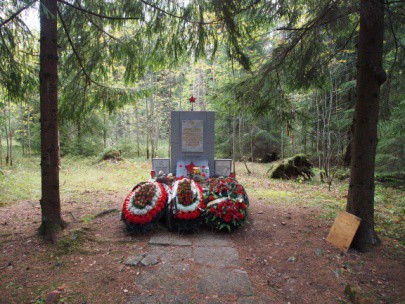 5.Мемориальные объекты,их местоположение, объемно-пространственные характеристики, материал, габариты, высотные отметки, конструктивные особенности, декоративно-художественноеоформление, особенности обработки:Объект культурного наследия регионального значения«Братское захоронение военных моряков и других советских воинов, погибших в 1941-44 гг.»в д. Самарка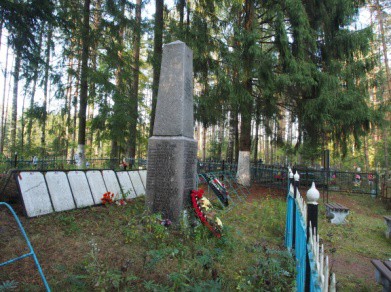 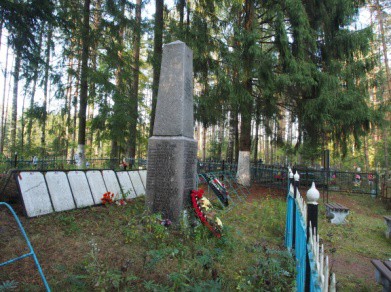 5.Мемориальные объекты,их местоположение, объемно-пространственные характеристики, материал, габариты, высотные отметки, конструктивные особенности, декоративно-художественноеоформление, особенности обработки:Объект культурного наследия регионального значения«Памятное место,где захороненыдевушки лесорубы, работавшие на заготовке дров для блокадного Ленинградаи погибшие 23.08.42 г.от артобстрела фашистских войск»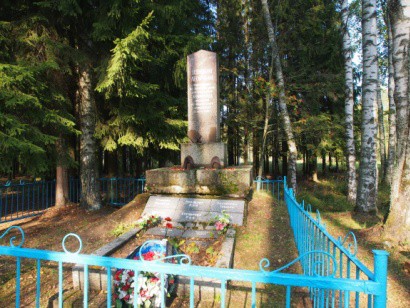 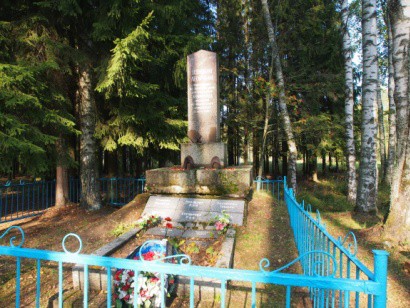 5.Мемориальные объекты,их местоположение, объемно-пространственные характеристики, материал, габариты, высотные отметки, конструктивные особенности, декоративно-художественноеоформление, особенности обработки:Объект культурного наследия регионального значения«Памятник-доти орудийная площадкана рубеже обороны советских войскв 1941-43 гг.»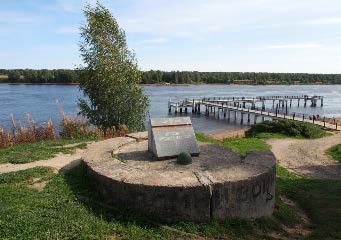 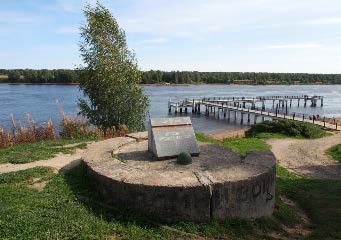 5.Мемориальные объекты,их местоположение, объемно-пространственные характеристики, материал, габариты, высотные отметки, конструктивные особенности, декоративно-художественноеоформление, особенности обработки:Объект культурного наследия регионального значения«Противотанковые надолбыв зоне, где в 1941-43 гг. находились рубежи оборонысоветских войск»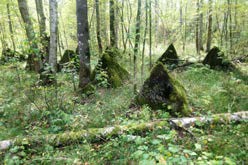 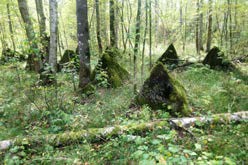 5.Мемориальные объекты,их местоположение, объемно-пространственные характеристики, материал, габариты, высотные отметки, конструктивные особенности, декоративно-художественноеоформление, особенности обработки:Объект культурного наследия регионального значения«Братское кладбищесоветских воинов, погибших в 1941-44 гг., среди них – Герой Советского Союза:Оскаленко ДмитрийЕфимович (1920-1943)»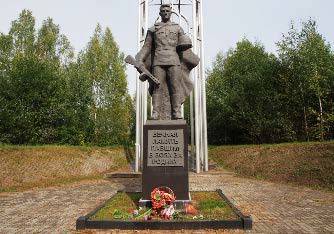 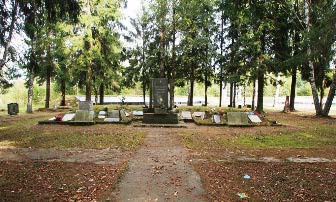 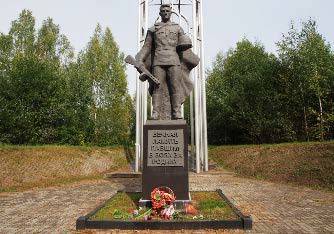 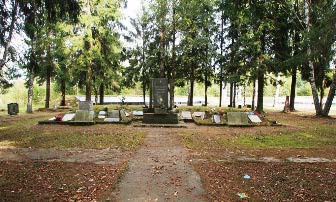 5.Мемориальные объекты,их местоположение, объемно-пространственные характеристики, материал, габариты, высотные отметки, конструктивные особенности, декоративно-художественноеоформление, особенности обработки:Мемориал в честь воинов 1- й стрелковой дивизииНКВД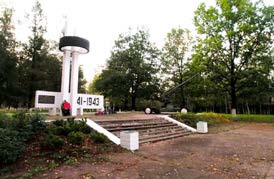 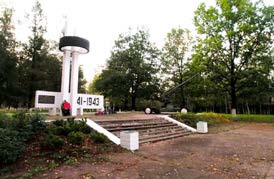 5.Мемориальные объекты,их местоположение, объемно-пространственные характеристики, материал, габариты, высотные отметки, конструктивные особенности, декоративно-художественноеоформление, особенности обработки:Братское кладбищесоветских воинов, погибших  в боях за Ленинградв 1941-1944 гг.;- Могила героя –пограничника майора Гарькавого А.Д., погибшего во время боевых действий у Невской Дубровкив 1941 г.; именем его названа одна из улиц Ленинграда;- Железный сваренный из рельсов крестна Аллее Памяти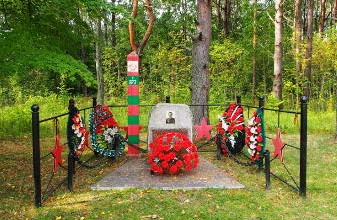 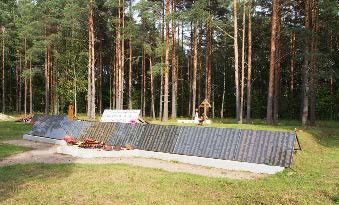 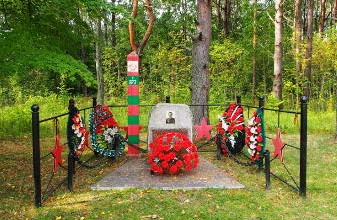 5.Мемориальные объекты,их местоположение, объемно-пространственные характеристики, материал, габариты, высотные отметки, конструктивные особенности, декоративно-художественноеоформление, особенности обработки:ДОТ у шоссе напротив места расположения противотанковых надолбов у д. Манушкино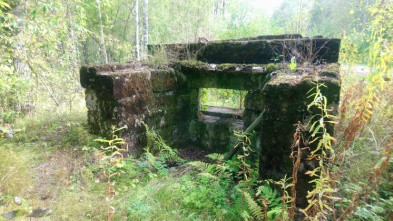 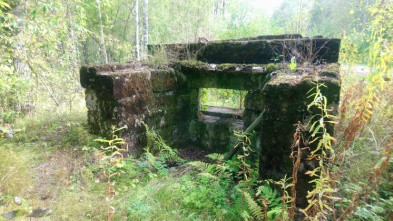 5.Мемориальные объекты,их местоположение, объемно-пространственные характеристики, материал, габариты, высотные отметки, конструктивные особенности, декоративно-художественноеоформление, особенности обработки:Могила солдатаВ. Е.Игнатенко(1908–1943). Надписьна мемориальной доске: «Солдат Игнатенко Владимир Евсеевич (1908-9.05.1943)»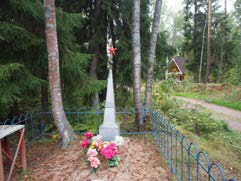 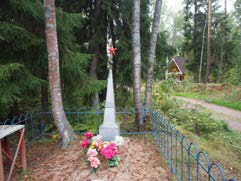 5.Мемориальные объекты,их местоположение, объемно-пространственные характеристики, материал, габариты, высотные отметки, конструктивные особенности, декоративно-художественноеоформление, особенности обработки:Памятник защитникамДороги жизни на территории детского лагеря «Ладожец» Мемориальная надпись: «Защитникам Дороги жизни. Пионеры-ладожцы, 1958 г.»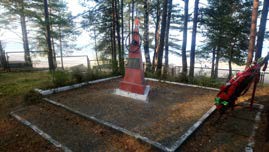 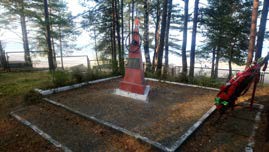 6.Визуальныехарактеристики:- панорамы и виды:- на плацдарм «Невский пятачок»с берега р. Невы;- на акваторию Ладожского озера;- на крепость «Орешек» со стороны Петрокрепости;-от часов JШ на местебыв. деревни Выборгская Дубровкана Невскнй Пятачок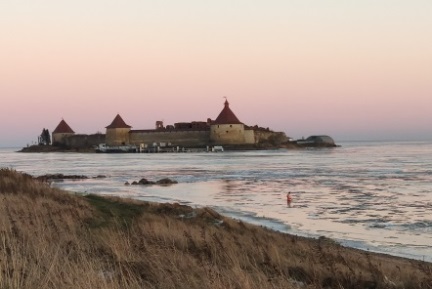 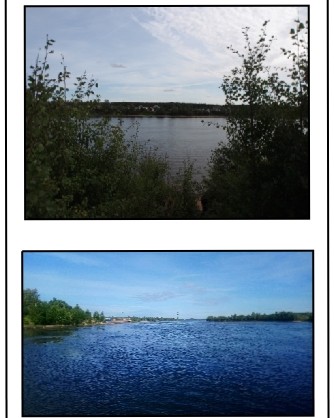 